Муниципальное бюджетное общеобразовательное учреждение«Средняя общеобразовательная школа» с. НошульКОНТРОЛЬНО-ИЗМЕРИТЕЛЬНЫЕ МАТЕРИАЛЫпромежуточной аттестации по учебному предметуФизическая культура, 3 класс(наименование учебного предмета)Начальное общее образование(уровень образования)учитель Смолева Светлана Владимировна(ФИО учителя, кем составлены контрольно-измерительные материалы)Спецификация итоговойаттестации по физической культуре в 3 классе.Пояснительная записка.Спецификация итоговой работыКонтрольно-измерительные материалы составлены в форме тестов, которые позволяют проверить полученные знания по разделам «Здоровый образ жизни», «Общие знания по теории и методике физической культуры», «Олимпийские знания», «Правила техники безопасности».Цель тестирования:контроль качества знаний учащихся по предмету «Физическая культура».Задачи тестирования:проверить усвоение знаний учащихся по пройденным разделамвыработать умения пользоваться контрольно-измерительными материаламиТесты составлены в соответствии с Федеральным компонентом Государственного стандарта общего образования, на основе следующих авторских программ: Лях В.И. Программы общеобразовательных учреждений: комплексная программа по физическому воспитанию: 1–11 кл. / В. И. Лях, А. А. Зданевич; под общ. ред. В. И. Ляха. — 7-е изд. — М.: Просвещение, 2013Лях В.И. Физическая культура. Рабочие программы. Предметная линия учебников М.Я. Виленского, В.И.Ляха. 1-4 классы: пособие для учителей общеобразовательных учреждений / В.И.Лях. – М.: Просвещение 2014.Предлагаются задания, соответствующие требованиям к минимуму знаний учащихся по окончанию 3 класса по предмету «Физическая культура».Задания представлены в форме незавершённых утверждений, которые при завершении могут оказаться либо истинными, либо ложными.Утверждения представлены в:- закрытой форме, то есть с предложенными вариантами завершения. При выполнении этих заданий необходимо выбрать правильное завершение из 3, 4 предложенных вариантов. Правильным является только одно – то, которое наиболее полно соответствует смыслу утверждения.- открытой форме, то есть без предложенных вариантов завершения. При выполнении этого задания необходимо самостоятельно подобрать слово, которое, завершая утверждение, образует истинное высказывание.Учащиеся, освобожденные по состоянию здоровья от уроков физической культуры, проходят тестовые задания и выполняют комплекс общеразвивающих упражнений; учащиеся специальной медицинской группы - проходят тестовые задания и выполняют 2 практических теста (челночный бег 3х10 м и прыжок в длину с места); учащиеся основной и подготовительной групп проходят тестовые задания и выполняют 3 практических теста (челночный бег 3х10 м, прыжок в длину с места и бег 500 м).Критерии  оценивания: за каждый правильный ответ  участнику дается 1 балл:100-80 % набранных баллов – «отлично»;79-60 % набранных баллов – «хорошо»;59-40 % набранных баллов – «удовлетворительно»;39% и ниже - «неудовлетворительно».Сроки проведения: согласно графику.Кодификатор элементов содержаниядля составления контрольных измерительных материаловк промежуточной итоговой аттестации по физкультуре в 3 классе.Кодификатор составлен в соответствии с Федеральным компонентом Государственного стандарта общего образования, на основе авторской программы: авторы В.И.Лях, А.А. Зданевич Комплексной программы по физическому воспитанию учащихся 1-11 классов. Москва Просвещение»2013 г.Кодконтролируемого элементаЭлементы содержания1.Здоровый образ жизни1.1, 1.4.1Знать основные части тела.1.2.1, 1.3.1Режим дня.1.4.1Цель утренней гимнастики.2.Олимпийские знания.2.1.2, 2.2.22.3.2, 2.4.2Виды программы Олимпийских игр современности.3.Правила техники безопасности.3.1.3, 3.3.3Правила поведения в спортивном зале.3.2.3,Правила поведения на уроках.3.2.4Как правильно одеваться при занятиях физкультурой в помещении3.4.3Как правильно одеваться при занятиях физкультурой на улице.4.Общие знания по теории и методике физической культуры4.1.4, 4.1.5, 4.3.4Знание инвентаря, оборудования и мест занятий .4.1.6, 4.2.6., 4.3.5Для чего нужно заниматься физической культурой.4.2.5, 4.4.4Знать название спортивных игр, изучаемых на уроках.4.2.6Знать правильное название спортивной обуви.4.3.6, 4.4.6Основные физические качества.4.4.5Что развивают подвижные игры.4.1.7, 4.2.7, 4.3.7, 4.4.7Ребус«Тестовые задания для 3 класса по дисциплине "Физическая культура"»Вариант 1. 1. Назови основные части тела человека._________________________________________________________________ 2. Напиши 3 зимних олимпийских видов спорта:_________________________________________________________________3. Вход в спортивный зала) разрешается в спортивной формеб) разрешается только в присутствии преподавателяв) разрешается в присутствии дежурного4. Зачеркни лишнееБаскетбольный мяч, кубики, ракетка, ворота, секундомер.5. Отгадай загадкуЧтобы бегать очень быстро,
Планку брать всё время «чисто»,
Мячик дальше всех метать, 
И, конечно, первым стать,
Каждый день с друзьями он
Приходил на _______________6. Зачем нужно заниматься физкультурой?а) Чтобы не болетьб) Чтобы стать сильным и здоровымв) Чтобы быстро бегать7. Разгадай ребусВариант 2. 1. Что такое режим дня?а) выполнение поручений учителя;
б) подготовка домашних заданий;
в) распределении основных дел в течение всего дня;г) завтрак, обед и ужин каждый день в одно и то же время.2. Назови 3 олимпийские спортивные игры с мячом:__________________________________________________________________3. Каких правил рекомендуют придерживаться в процессе занятий?а) долго отдыхать после каждого упражненияб) пополнять растраченные калории едой и напитками, во время бега разговаривать и мешать одноклассникамв) выполнять все требования учителя, больше активно двигаться, сочетать нагрузку и интервалы отдыха по пульсу4. Как правильно одеваться при занятиях физкультурой в помещении?а) куртка, шапка, брюки, сапоги;б) футболка, шорты, носки, спортивная обувь;в) туфли, свитер, юбка, колготки.5. Отгадай загадкуЩит с корзиной, мяч об пол …
Мы играем в ________________6. Какая из перечисленной обуви не является спортивной?Кеды, кроссовки, чешки, туфли, бутсы, сапоги, полукеды.7. Разгадай ребус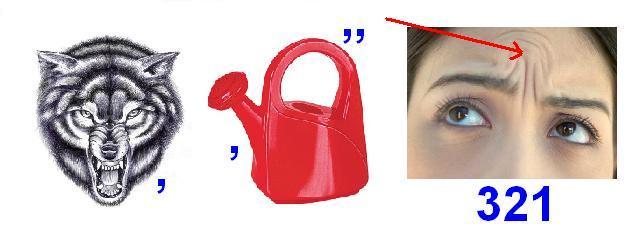 Вариант 3.1. Что поможет тебе правильно распределять время:а) Часыб) Режим дняв) Секундомер2. Назови 3 известных тебе олимпийских видов спорта:______________________________________________________________3. Вход в спортивный зала) разрешается в спортивной формеб) разрешается только в присутствии преподавателяв) разрешается в присутствии дежурного4. Отгадай загадкуЯ его кручу рукой,
И на шеи и ногой,
И на талии кручу,
И ронять я не хочу.5. Зачем нужно заниматься физкультурой?а) Чтобы не болетьб) Чтобы стать сильным и здоровымв) Чтобы быстро бегать6. Выбери физические качества человека:а) Доброта, терпение, жадностьб) Сила, быстрота, выносливость, гибкость, ловкостьв) Скромность, аккуратность, верность7. Разгадай ребус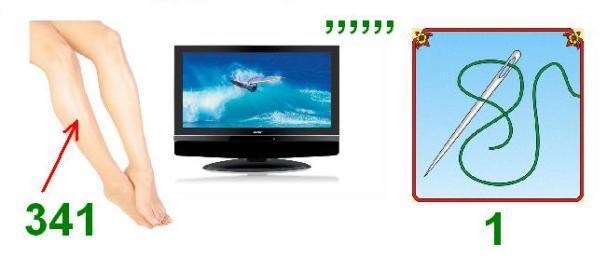 Вариант 4.1. Какова цель утренней гимнастики?а)  вовремя успеть на первый урок в школе;б)  совершенствовать силу воли;в)  выступить на Олимпийских играх;г)  ускорить полное пробуждение организма.2. Напиши 3 известных тебе летних олимпийских видов спорта:__________________________________________________________________
3. Как правильно одеваться при занятиях физкультурой на улице?а) шорты, футболка, носки, спортивная обувь;б) юбка, рубашка, босоножки;в) куртка, шапка, брюки, сапоги;4. Отгадай загадкуПо полю команды гоняют мяч,Вратарь на воротах попался ловкач.Никак не дает он забить мячом гол.На поле играют мальчишки в...5. Подвижные игры помогут тебе стать:а) Умнымб) Сильнымв) Ловким, метким, быстрым, выносливым6. Соедини линиями физическое качество с соответствующей профессией 
Ловкость ШтангистБыстрота ГимнасткаСила ВелосипедистГибкость ПловецВыносливость Жонглёр7. Разгадай ребус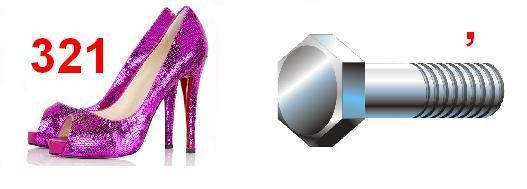 Используемая литература:Лях В.И. Программы общеобразовательных учреждений: комплексная программа по физическому воспитанию: 1–11 кл. / В. И. Лях, А. А. Зданевич; под общ. ред. В. И. Ляха. Просвещение, 2014Лях В.И. Физическая культура. Рабочие программы. Предметная линия учебников М.Я.Виленского, В.И.Ляха. 1-4 классы: пособие для учителей общеобразовательных учреждений / В.И.Лях. – М.: Просвещение 2014Физическая культура 1-4 классы. Учебник для общеобразовательных организаций. В.И. Лях. - М., «Просвещение» 2014Ответы:Вариант 1:1 (Туловище, руки, ноги, голова, шея), 2(например: фигурное катание, бобслей, биатлон и т.д.), 3б, 4 кубики, 5 стадион, 6б, 7 кросс.Вариант 2: 1в, 2 (волейбол, баскетбол, футбол), 3в, 4б, 5 баскетбол, 6 (туфли, сапоги), 7 волейбол.Вариант 3: 1б, 2 (легкая атлетика, футбол, баскетбол), 3б, 4 обруч, 5б, 6б,7 гантели.Вариант 4: 1г, 2 (легкая атлетика, плавание, футбол и т.д.), 3а, 4 футбол, 5в, 6 Ловкость ЖонглёрБыстрота ПловецСила ШтангистГибкость ГимнасткаВыносливость Велосипедист7 футбол.РассмотреноСогласованоУтвержденона ШМС учителейПротокол № 3  от 02.04.2019заместителем директора по УВР Иевлевой Н.П.приказом по МБОУ «СОШ» с.Ношульот  05.04.2019 № 70А